From: xxxxxxxxxxxxxxxxxxxxxxxxx <xxxxxxxxxxxxxxxxxxxxxxxxxx>
Sent: Wednesday, June 21, 2023 10:10 AM
Toxxxxxxxxxxxxxxxxxx <xxxxxxxxxx@sshsopava.cz>
Subject: Re: Objednávka malování (vícepráce) v objektu Husova 6, Opava, a to v prostorách knihovny, ředitelny a bufetuAkceptuji vaší objednávku 
---------- Původní e-mail ----------
Od: xxxxxxxxxxxxxxxxxx <xxxxxxxxxx@sshsopava.cz>
Komu: xxxxxxxxxxxxxxxxxxxxxxxxx <xxxxxxxxxxxxxxxxxxxxxxxxx>
Kopie: Ruský Martin, Mgr. <xxxxxxxxxx@sshsopava.cz>, xxxxxxxxxxxxxxx <xxxxxxxxxx@sshsopava.cz>, xxxxxxxxxxxxxxxxxx <xxxxxxxxxx@sshsopava.cz>
Datum: 21. 6. 2023 9:59:30
Předmět: Objednávka malování (vícepráce) v objektu Husova 6, Opava, a to v prostorách knihovny, ředitelny a bufetu
Marek Hajda
náměstí Svaté Hedviky 2329/25
746 01 Opava
IČ: 73088773, DIČ: CZ7911115443
tel.: xxx xxx xxxúčet: xxxxxxxxxxxxxxxxxxxx ObjednávkaDobrý den,v souladu s rozhodnutím vedení školy objednávám u Vás provedení malířských prací v budově školy Husova 6, a to v prostorách knihovny, ředitelny a bufetu ve výši 16.543,- Kč bez DPH.Cena je brána jako maximální. K ceně prací nebude při vyúčtování připočteno DPH, daňová povinnost bude přenesena na objednatele. Součástí sjednané ceny jsou veškeré práce a dodávky, poplatky, náklady zhotovitele nutné pro úplné provedení prací. Změny a doplňky většího rozsahu než 10 % z ceny prací pro jednotlivý případ musí být řešeny písemnou formou, které musí být podepsány oprávněnými zástupci obou stran. Cenu prací bude možné měnit pouze:1)      nebude-li některá část prací v důsledku sjednaných méněprací provedena, bude cena za práce snížena, a to odečtením veškerých nákladů na provedení těch částí prací, které v rámci méněprací nebudou provedeny. Náklady na méněpráce budou odečteny ve výši součtu veškerých odpovídajících položek a nákladů neprovedených dle cenové kalkulace,2)      přičtením veškerých nákladů na provedení těch částí prací, které objednatel nařídil formou víceprací provádět nad rámec množství nebo kvality uvedené v cenové kalkulaci. Náklady na vícepráce budou účtovány podle odpovídajících jednotkových cen položek a nákladů dle cenové kalkulace.termín realizace zakázky:                  26.6.2023 – 31.7.2023místo realizace zakázky:                    budova školy, Husova 6, 746 01 Opavakontaktní osoba:                                 xxxxxxxxxxxxxxxxxxx, správce budov, tel: xxx xxx xxx Prosíme o písemnou akceptaci naší objednávky (např. e-mailem). DěkujemeFakturační údaje:Střední škola hotelnictví a služeb a Vyšší odborná škola, Opava, příspěvková organizace Tyršova 867/34, 746 01 OpavaIČ: 72547651, DIČ: CZ72547651Upozornění:Na objednávku se vztahuje povinnost uveřejnění v registru smluv ve smyslu zákona č. 340/2015 Sb., o zvláštních podmínkách účinnosti některých smluv, uveřejňování těchto smluv a o registru smluv (zákon o registru smluv). Zveřejnění provede Objednatel.S pozdravemxxxxxxxxxxxxxxxxxxxxEkonom školyIČ: 72547651Tel.:     xxx xxx xxxFax:      xxx xxx xxxMobil:  xxx xxx xxx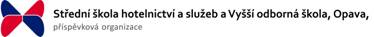 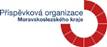 